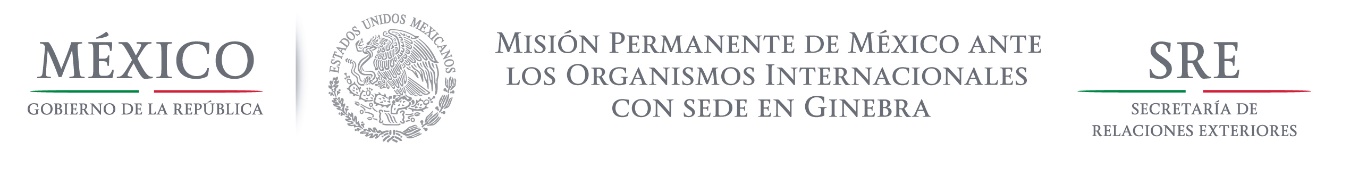 Intervención de la Delegación de México, en el diálogo interactivo con Haití Grupo de Trabajo del Mecanismo de Examen Periódico Universal 26o Periodo de Sesiones Ginebra, 07 de noviembre de 2016Señor PresidenteDamos la bienvenida a la delegación de Haití y agradecemos la presentación de su informe.México expresa sus condolencias al pueblo y Gobierno de Haití por la pérdida de vidas humanas, heridos y graves daños provocados por el Huracán Matthew, y reiteramos nuestra solidaridad con el pueblo de Haití.Celebramos la reforma y el fortalecimiento de la Oficina de Protección del Ciudadano, los esfuerzos para combatir la trata de personas, así como los procesos para mejorar las condiciones de los centros de reclusión, reducir la detención preventiva y capacitar a jueces.Damos la bienvenida a las políticas para mejorar la enseñanza pública e invitamos a Haití a continuar los esfuerzos para lograr el acceso a la educación primaria universal, gratuita y obligatoria.Con un espíritu respetuoso y constructivo, México recomienda:Avanzar hacia la conclusión del proceso electoral para garantizar los derechos civiles y políticos de todos los ciudadanos.Implementar medidas para garantizar los derechos a la alimentación adecuada, al agua potable y al saneamiento, para evitar la propagación de enfermedades entre la población, poniendo especial atención en campos de refugiados.Redoblar esfuerzos para mejorar las condiciones de las personas privadas de libertad, en particular, reduciendo los periodos de detención preventiva, facilitando el acceso a la justicia, y mejorando las instalaciones de los centros de reclusión. Tiempo de intervención: 1 minuto 30 segundos 